Double 1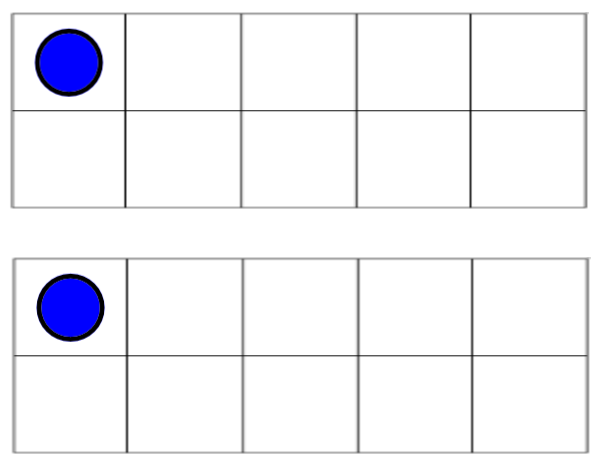 Double 2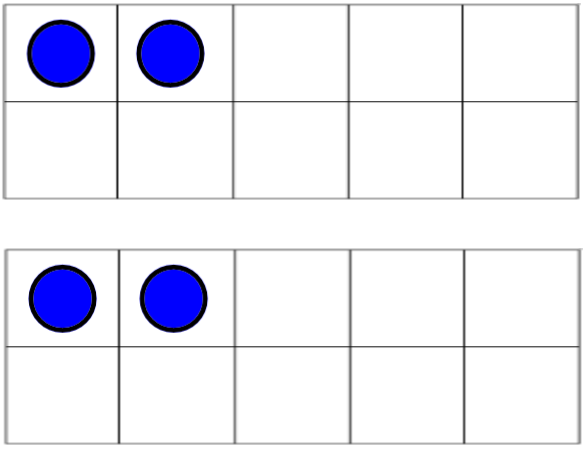 Double 3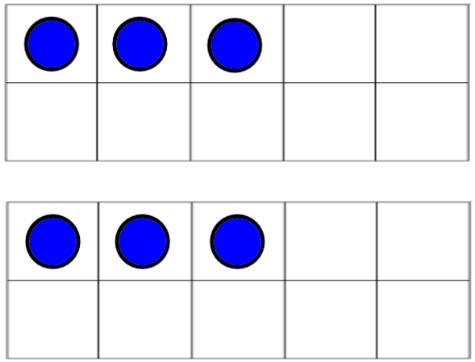 Double 4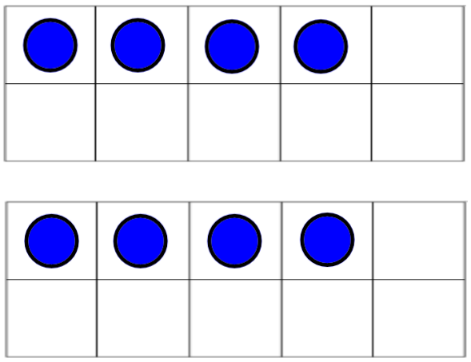 Double 5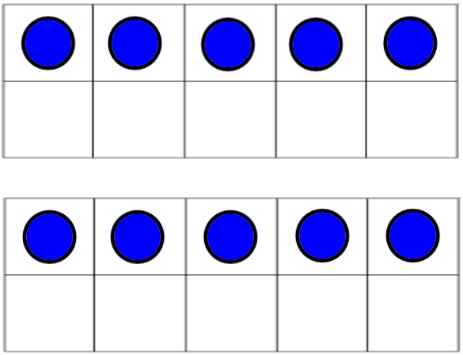 Double 6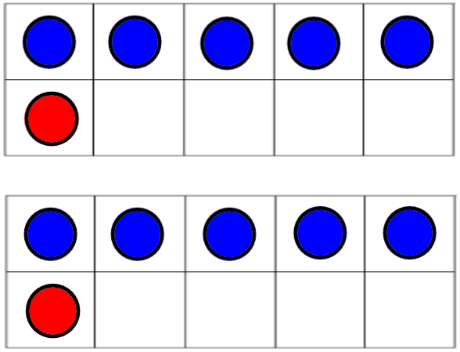 Double 7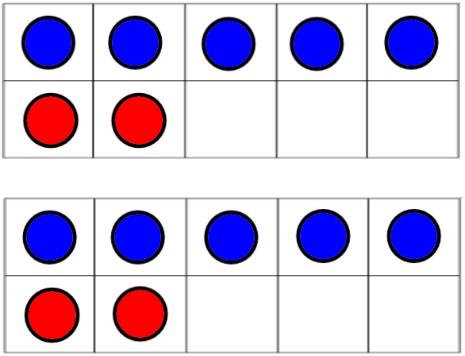 Double 8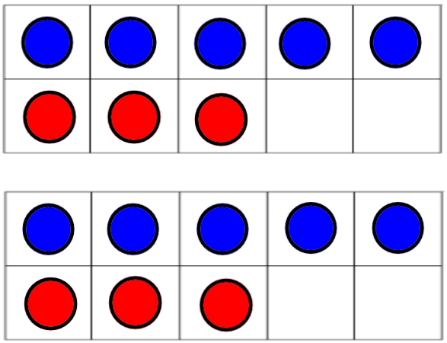 Double 9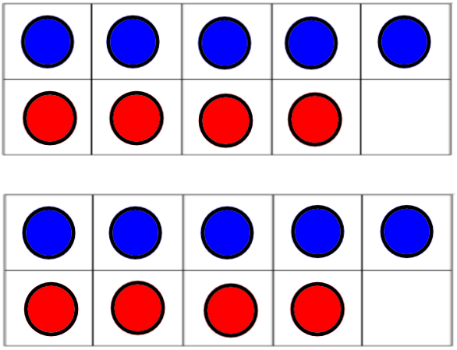 Double 10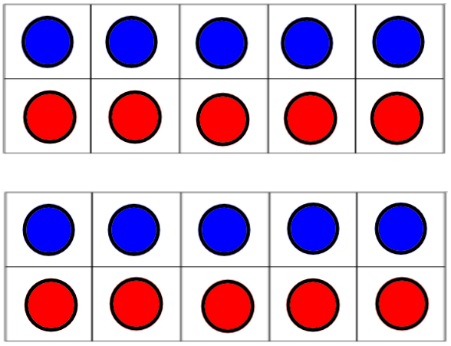 